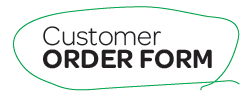 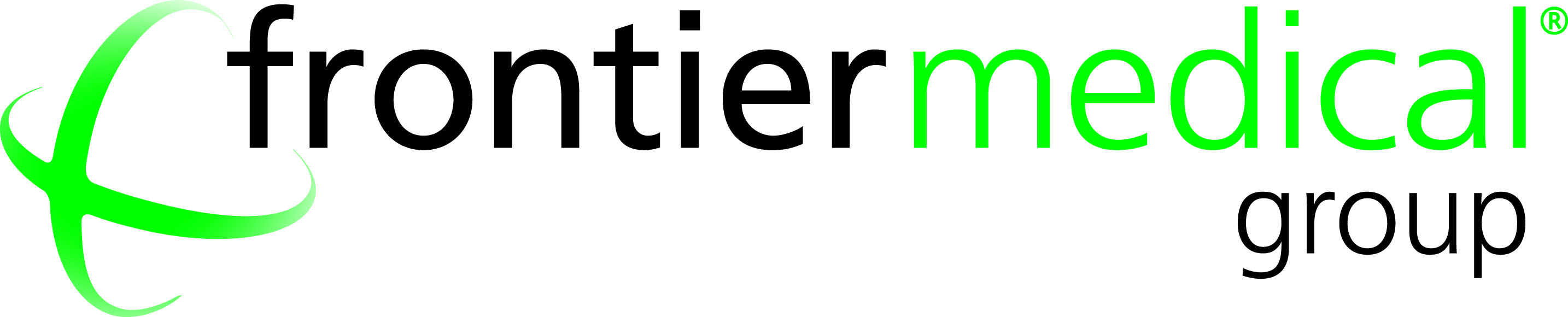 From: 		CGL WirralDate:A/c No: 		884FAO: 	Needle Exchange Department	Email : nxsales@frontier-group.co.uk			Please arrange delivery of the following needle exchange packs:Pharmacy Address	:MESSAGE:	PLEASE PHOTOCOPY THIS SHEET AS REQUIREDQUANTITYDESCRIPTIONITEM CODENOTES1 ml PackX711C1 (50 per box)2 ml PackX713C1 (50 per box)5 ml PackX714A (50 per box)1 ml Emergency PackX717C1 (100 per box)2 ml Emergency PackX718C1 (100 per box)0.45 Litre Black Container41711215 (100 per box)Frontier 1 ½ inch (green)011702 (100 per box)Steroid UsersFrontier 1 ¼ inch (blue)011705 (100 per box)Steroid UsersAlcohol Swabs019003 (200 per box)Steroid Users2 ltr Yellow Bin41405430 (50 per box)Steroid Users